                                                                  ПРОЄКТ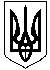 НОВОСАНЖАРСЬКА СЕЛИЩНА РАДАНОВОСАНЖАРСЬКОГО РАЙОНУ ПОЛТАВСЬКОЇ ОБЛАСТІ(двадцять сьома сесія селищної ради сьомого скликання)РІШЕННЯ12 листопада  2019  року          смт Нові Санжари                                       №  Про затвердження Статуту Комунального
підприємства «Джерело» Новосанжарськоїселищної ради у новій редакціїКеруючись пунктом 30 частини 1 статті 26 Закону України «Про місцеве самоврядування в Україні», Законом України «Про державну реєстрацію юридичних осіб, фізичних осіб-підприємців та громадських формувань», розглянувши клопотання Комунального підприємства «Джерело» Новосанжарської селищної ради щодо затвердження Статуту у новій редакції, селищна рада ВИРІШИЛА: 1.Затвердити Статут Комунального підприємства «Джерело» Новосанжарської селищної ради у новій редакції ( додається).2. В. о. начальника Комунального підприємства «Джерело» Новосанжарської селищної ради Борту Сергію Миколайовичу вчинити дії, пов’язані із державною реєстрацією нової редакції Статуту Комунального підприємства «Джерело» Новосанжарської селищної ради.3. Вважати таким, що втратило чинність рішення десятої сесії селищної ради сьомого скликання від 07 червня 2018 року  № 17 «Про внесення змін до Статуту Комунального підприємства «Джерело» Новосанжарської селищної ради».4. Контроль за виконанням цього рішення покласти на постійну комісію селищної ради з питань житлово-комунального господарства, благоустрою, торгового та побутового обслуговування.Селищний голова                                                                              І. О. Коба                                                                ЗАТВЕРДЖЕНО                                                                Рішенням двадцять сьомої сесії                                                                Новосанжарської селищної ради                                                                сьомого скликання                                                                від 12 листопада  2019 рокуСТАТУТкомунального підприємства«Джерело»Новосанжарської селищної ради(в новій редакції)смт Нові Санжари2019 р.Загальні положення1.1. Даний Статут розроблено відповідно до норм Конституції України, Господарського кодексу України, Цивільного кодексу України, Закону України «Про місцеве самоврядування в Україні», інших законів і нормативно-правових актів України, рішень сесії та виконавчого комітету Новосанжарської селищної ради і визначає функції та основні принципи діяльності, компетенцію, порядок створення, реорганізації, ліквідації і діяльність комунального унітарного підприємства «Джерело» Новосанжарської селищної ради (далі – Підприємство).1.2. Комунальне підприємство «Джерело» Новосанжарської селищної ради є комунальним унітарним госпрозрахунковим підприємством, яке засноване на комунальній власності Новосанжарської селищної ради та підпорядковане Виконавчому комітету Новосанжарської селищної ради (далі – Орган управління). 1.3. Засновником Підприємства є Новосанжарська селищна рада (далі – Засновник): юридична адреса: 39300,  смт 	Нові Санжари, вул. Незалежності, 41, код ЄДРПОУ 21044987.1.4. Засновник в порядку і межах, визначених чинним законодавством і цим Статутом, приймає рішення про:створення, реорганізацію та припинення діяльності Підприємства;затверджує Статут Підприємства та зміни до нього;про передачу у повне господарське відання Підприємства відповідного майна, що є власністю Новосанжарської селищної ради;створює статутний фонд підприємства;питання відчуження майна, що перебуває у повному господарському віданні Підприємства;погоджує передачу в оренду та умови договорів оренди майна, що перебуває у повному господарському віданні Підприємства;надає дозвіл на списання майна, що перебуває у повному господарському віданні Підприємства;встановлює показники ефективності використання майна і прибутку, аналізує звіт керівника про результати виконання показників;контролює роботу, фінансово-господарську діяльність Підприємства;здійснює інші повноваження, передбачені законодавством України, рішеннями селищної ради та цим Статутом.1.5. Назва Підприємства:Повна назва Підприємтсва українською мовою: Комунальне підприємство «Джерело» Новосанжарської селищної ради;Скорочена назва Підприємства українською мовою: КП «Джерело» Новосанжарської селищної ради.  Місцезнаходження (юридична адреса) Підприємства: 39300, Полтавська область Новосанжарський район, смт Нові Санжари, пров. Пролетарський, 1/2.Юридичний статус Підприємства2.1. Підприємство є юридичною особою. Права та обов’язки юридичної особи Підприємство набуває з дня його державної реєстрації. 2.2. Підприємство діє на принципах госпрозрахунку, має самостійний баланс, розрахунковий та інший рахунки в установах банків, печатки та штампи із своїм найменуванням, бланки, може мати знак для товарів і послуг.2.3. Статутний фонд Підприємства утворюється за рішенням Засновника.2.4. Підприємство від свого імені укладає угоди з урахуванням обмежень, що передбачені чинним законодавством та цим Статутом, може набувати майнові та особисті немайнові права.2.5. Засновник не несе відповідальності за зобов'язаннями Підприємства, а Підприємство не несе відповідальності за зобов'язаннями Засновника. Підприємство відповідає за своїми зобов’язаннями лише власними коштами та майном Підприємства.3. Мета, основні завдання та предмет діяльності Підприємства 3.1. Підприємство створене з метою надання юридичним та фізичним особам житлово-комунальних послуг з отримання прибутку.3.2. Також Підприємство має на меті:вирішення питань в галузі житлово-комунального господарства, шляхом надання юридичним та фізичним особам послуг з водопостачання, водовідведення, ремонту, заміною внутрішніх будинкових комунікацій;активізації соціально-економічного розвитку території селища Нові Санжари, експлуатації та розвитку майнового комплексу комунального господарства територіальної громади;здійснення благоустрою та озеленення території, санітарної очистки, збір сміття, захаращень, викидів та відходів;будівництво, ремонт, реконструкція, технічна експлуатація та обслуговування об’єктів систем водопостачання та водовідведення;виконання будівельно-монтажних робіт та інших робіт для задоволення потреб територіальної громади;здійснення господарської діяльності з ефективної експлуатації полігонів твердих побутових відходів;3.2. Основними завданнями Підприємства є:надання всіх побутових та комунальних послуг, зокрема централізоване водопостачання, збирання та вивіз сміття, рідких нечистот та ін.; покращення благоустрою селища Нові Санжари;утримання в належному стані (ремонт та обслуговування) нерухомого та рухомого майна, обладнання та приладів, які знаходяться на балансі Підприємства;забезпечення нерухомого майна, яке знаходиться на балансі Підприємства електроенергією, теплом, водопостачанням;здійснення фінансово-господарського і матеріально-технічного забезпечення об’єктів, що знаходяться на балансі Підприємства.здійснення фінансово-розрахункових операцій при оплаті обов’язкових та комунальних платежів, при здачі майна в оренду, при виконанні взятих на себе зобов’язань.розробка і подання на розгляд Засновника пропозицій щодо раціонального використання та розпорядження майном, яке знаходиться на балансі Підприємства.здійснення господарської діяльності для отримання джерел фінансування своєї основної діяльності з надання послуг членам громади.3.3. Предметом діяльності Підприємства є господарська діяльність по наданню послуг та виконанню робіт, що спрямована на виконання статутних цілей, зокрема:3.3.1. Здійснення робіт з ремонту та реконструкції нерухомого майна, а також робіт з перепланування та облаштування приміщень.3.3.2. Капітальне будівництво.3.3.3. Обслуговування та ремонт інженерних мереж, в тому числі: мереж каналізації, водопроводу, електричних мереж.3.3.4. Облаштування та прибирання вулиць комунального значення, провулків, приміщень спільного користування у будинках та спорудах, збирання сміття на території селища та його вивезення.3.3.5. Проведення поточного та капітального ремонту вулиць комунального значення.3.3.6. Впровадження та експлуатація енергозберігаючих технологій.3.3.7. Надання транспортних, в тому числі автотракторних, послуг юридичним та фізичним особам. Надання в оренду, під фрахт та в прокат будь-яких видів транспорту. 3.3.8. Взяття в оренду, фрахтування та прокат усіх видів транспорту.3.3.9. Надання послуг з перевезення вантажів. 3.3.10. Матеріально-технічне забезпечення, постачання і збут продукції виробничо-технічного призначення, матеріально-технічних ресурсів, сировини, комплектуючих, енергоносіїв, обладнання, техніки та інших товарів для виробничих та власних потреб юридичних та фізичних осіб.3.3.11. Виконання будівельно-монтажних та ремонтних робіт в промисловому, сільськогосподарському та житловому будівництві, в тому числі виконання спеціальних видів робіт у проектуванні, інженерні вишукування, проектні роботи, спеціальні роботи у грунтах, спорудження несучих та огороджувальних конструкцій будинків і споруд, роботи, пов’язані з улаштуванням систем і мереж захистом конструкцій та обладнання, монтаж технологічного обладнання.  3.3.12. Монтаж, налагодження, діагностування, ремонт і реконструкція систем водопостачання та водовідведення.3.3.13. Монтаж, ремонт та технічне обслуговування електродвигунів і трансформаторів, електророзподільної та контрольної апаратури, іншого електричного устаткування.3.3.14. Ремонт та технічне обслуговування легкових та вантажних автомобілів, автотракторної техніки.3.3.15. Операції з нерухомим майном, в тому числі операції з оренди, придбання та реалізація нерухомого майна.3.3.16. Заготівля, обробка та переробка деревини, доставка дров та вугілля для юридичних та фізичних осіб.3.3.17. Надання послуг юридичним та фізичним особам спеціальним транспортом та технікою Підприємства.3.3.18. Оброблення та видалення безпечних відходів ( твердих побутових відходів І ІІ - ІV класів небезпеки.3.3.19. Інші операції пов’язані з поводженням з відходами. Види діяльності, які потребують ліцензування або спеціального дозволу відповідних державних органів, а також які виникають з приводу володіння і користування природними ресурсами здійснюється Підприємством після одержання відповідних ліцензій та дозволів, в порядку та на умовах, визначених законодавством України.4. Майно Підприємства4.1. Майно Підприємства становлять основні фонди та обігові кошти, які є власністю територіальної громади і закріплені за даним Підприємством на праві повного господарського відання, а також інші цінності, вартість яких відображається у самостійному балансі Підприємства.4.2. Здійснюючи право повного господарського відання, Підприємство володіє, користується та розпоряджається закріпленим за ним майном згідно чинного законодавства України та цього Статуту.4.3. Підприємство має право лише з дозволу Новосанжарської селищної ради відчужувати або іншим способом розпоряджатися (в т. ч. здавати в оренду,  передавати у безвідплатне користування, для ведення сумісної діяльності, вносити до статутних капіталів інших юридичних осіб і т.д.) нерухомим та рухомим майном, іншими матеріальними цінностями, а також списувати їх з балансу у встановленому порядку. Вказані обмеження стосуються також передачі Підприємством майна своєму дочірньому підприємству.4.4. Джерелами формування майна є:майно, закріплене за Підприємством на праві господарського відання, в тому числі грошові кошти, спрямовані на забезпечення діяльності Підприємства у відповідності до кошторису, затвердженого Засновником;майно придбане Підприємством за власні кошти;доходи, отримані від господарської діяльності, реалізації продукції, робіт, а також від інших видів господарської діяльності;запозичені кошти, в тому числі кредити банків та інших кредиторів;амортизаційні відрахування;капітальні вкладення та дотації з бюджетів;безоплатні або благодійні внески, пожертвування організацій, підприємств і громадян;інші джерела, не заборонені чинним законодавством.4.5. Орган управління встановлює в порядку і межах, визначених законодавством, тарифи на побутові, комунальні (крім тарифів на теплову енергію, централізоване водопостачання та централізоване водовідведення, послуги з постачання гарячої води, які встановлюються Національною комісією, що здійснює державне регулювання у сферах енергетики та комунальних послуг), транспортні та інші послуги.5. Статутний фонд Підприємства5.1. Для здійснення господарської діяльності Підприємства створюється статутний фонд в розмірі 50 000 (п’ятдесят тисяч) грн.5.2. Розмір статутного фонду Підприємства може бути змінено за рішенням Засновника.5.3. Зміни до статуту, пов’язані зі змінами статутного фонду підлягають реєстрації у встановленому законом порядку.6. Права та обов’язки Підприємства6.1. Підприємство за погодженням з Засновником планує свою діяльність, визначає стратегію та основні напрямки свого розвитку відповідно до галузевих науково-технічних прогнозів та пріоритетів, кон'юктури ринку продукції, товарів, робіт, послуг та економічної ситуації.6.2. Підприємство для здійснення статутної діяльності має право:від свого імені укладати угоди, набувати майнові та особисті немайнові права, нести обов’язки, бути позивачем і відповідачем у судах України, а також судах інших держав;за погодженням із Засновником Підприємство може входити в асоціації, корпорації, консорціуми та інші об’єднання підприємств у тому числі за участю іноземних юридичних і фізичних осіб;вступати у взаємовідносини із юридичним та фізичними особами на договірних засадах для виконання робіт, спільної діяльності; утворювати за погодженням з Засновником структурні підрозділи, філії,  необхідні для господарської діяльності і затверджувати Положення про них;утворювати за погодженням з Засновником дочірні підприємства зі статусом самостійної юридичної особи та передавати йому майно;самостійно здійснювати господарську діяльність, виходячи із виробничих потреб та в межах повноважень, передбачених цим Статутом;здійснювати технічну експлуатацію приміщень, будинків та споруд, а також експлуатацію технічного обладнання, яке знаходиться на балансі, вирішувати питання про роботу (експлуатацію) технологічного обладнання та інженерних комунікацій такого майна;розробляти графіки і здійснювати заходи щодо проведення поточного та капітального ремонту майна, яке знаходиться на балансі Підприємства;передавати іншим підприємствам, організаціям і установам, обмінювати, надавати в тимчасове користування майно, яке знаходиться на балансі Підприємства за погодженням із Засновником;у встановленому порядку звертатись до органів державної влади і місцевого самоврядування та отримувати від них інформацію, необхідну для реалізації статутної мети та основних завдань Підприємства;одержувати на договірних засадах від будь-яких фінансово-кредитних установ кредити;6.3. Підприємство, здійснюючи статутну діяльність, має такі обов'язки:зареєструватись в податкових органах;забезпечувати своєчасну сплату платежів та інших відрахувань згідно з чинним законодавством України;здійснювати будівництво, реконструкцію, а також капітальний ремонт основних фондів, та якнайшвидше введення в дію придбаного обладнання;проводити закупівлю необхідних матеріальних ресурсів у підприємств, організацій та установ незалежно від форм власності, а також у фізичних осіб;здійснювати заходи по вдосконаленню організації та нарахування заробітної плати працівників з метою посилення їх матеріальної зацікавленості, як в результатах особистої праці, так і в загальних підсумкових роботах, забезпечувати економічне та раціональне використання фонду споживання та своєчасно розраховуватись з працівниками підприємства, створювати належні умови для високопродуктивної праці, забезпечує додержання законодавства про працю, правил та норм охорони праці, техніки безпеки, соціального страхування;виконувати норми і вимоги щодо охорони навколишнього природного середовища, раціонального використання і відтворення природних ресурсів та забезпечення екологічної безпеки;звітувати перед Засновником про стан фінансово-господарських справ Підприємства;надавати статистичну та всю необхідну для Засновника інформацію;звітувати у встановленому законом порядку перед компетентними органами державної влади;забезпечувати виконання заходів по цивільній обороні, протипожежної безпеки і мобілізаційної підготовки.7. Управління Підприємством7. 1. Орган управління – Виконачий комітет Новосанжарської селищної ради, здійснює свої повноваження по управлінню Підприємством відповідно до повноважень, визначених Главою 2 Закону України «Про місцеве самоврядування  Україні».7.2. Орган управління здійснює контроль за використанням та збереженням майна Підприємства в порядку, встановленому діючим законодавством України, не втручаючись в оперативно-господарську діяльність Підприємства.7.3. Очолює та здійснює оперативне управління (керівництво) Підприємством його керівник, який призначається за розпорядженням селищного голови із подальшим укладанням з ним контракту. Керівник Підприємства є підзвітний Органу управління. (відповідно до ст.78 Господарського Кодексу України).7.5. Керівник Підприємства у межах своїх повноважень, на основі та на виконання законодавства України видає накази та організовує й контролює їх виконання.7.6. Керівник  Підприємства відповідно до покладених на нього завдань:самостійно вирішує питання діяльності Підприємства за винятком тих, що віднесені Статутом до компетенції Органу управління чи Засновника;діє на засадах єдиноначальності;затверджує за погодженням з Органом управління структуру та штати підприємства;приймає на роботу (укладає договори, контракти з працівниками) та звільняє працівників Підприємства, у тому числі керівників відокремлених підрозділів, філій, дочірніх підприємств, головного бухгалтера;затверджує Положення про відокремлені підрозділи, філії, інші структурні підрозділи та статут дочірнього підприємства, які створюються відповідно до діючого законодавства;у межах своїх повноважень видає накази та інші акти з питань, пов'язаних з діяльністю Підприємства;відповідно до умов колективного договору Підприємства застосовує заходи заохочення, накладає  дисциплінарні стягнення;забезпечує складання балансу доходів та видатків Підприємства, подачу квартальної та річної фінансової звітності;забезпечує виконання показників ефективного використання та зберігання переданого майна, а також майнового стану Підприємства, за який несе матеріальну відповідальність згідно з чинним законодавством;діє без довіреності від імені Підприємства, представляє його інтереси в усіх установах, підприємствах, організаціях та судових органах;укладає, підписує від імені Підприємства угоди та договори всіх видів, видає доручення (довіреності) від імені Підприємства, є розпорядником належних Підприємству коштів, які згідно цього Статуту можуть вільно використовуватись Підприємством, відкриває в установах банків розрахунковий та інші рахунки;проводить розподіл функціональних обов’язків керівників структурних підрозділів Підприємства, визначає структуру управління, розробляє штатний розклад і чисельність працівників Підприємства, затверджує Положення про структурні підрозділи, призначає на посади та звільняє з посад працівників Підприємства і керівників структурних підрозділів;установлює розпорядок робочого дня, змінність роботи, обирає форму і систему оплати праці, установлює працівникам конкретні розміри тарифних ставок, відрядних розцінок, посадових окладів, здійснює матеріальне заохочення (преміювання) працівників Підприємства;забезпечує здорові і безпечні умови роботи працівників Підприємства;забезпечує здійснення заходів з мобілізаційної підготовки;забезпечує дотримання норм пожежної безпеки, дотримання санітарних та екологічних норм і правил дотримання трудового законодавства України;організовує бухгалтерський облік та звітність Підприємства в установленому порядку;несе відповідальність за формування та виконання балансу доходів і видатків Підприємства;виконує плани та завдання, розроблені спільно з органом управління.виконує будь-які інші дії, які необхідні для виконання Підприємством статутних завдань, які не віднесені до компетенції Органу управління.8. Господарська та соціальна діяльність Підприємства8.1. Основним узагальнюючим показником фінансово-господарської діяльності Підприємства є прибуток (дохід). Чистий прибуток підприємства надходить у повне його розпорядження. 8.2. Прибуток Підприємства утворюється з надходжень від господарської діяльності після покриття витрат на собівартість робіт та послуг.8.3. Джерелом формування фінансових ресурсів підприємства є чистий прибуток, кошти, виділені в установленому порядку з місцевого бюджету, амортизаційні відрахування, кредити та інші надходження.8.4. Прибуток, що є в розпорядженні Підприємства, спрямовується на здійснення його статутної діяльності. 8.5. За рішенням керівника Підприємства можуть утворюватися цільові фонди, призначені для покриття витрат, пов'язаних зі своєю діяльністю: фонд розвитку виробництва, фонд споживання, резервний фонд, фонд матеріальної допомоги, фонд соціально-культурних заходів та інші фонди. 8.6. Підприємство самостійно встановлює форми, системи, і розміри оплати праці, згідно з діючим законодавством України, має право самостійно встановлювати для своїх робітників скорочений робочий тиждень, додаткові відпустки, інші пільги, передбачені колективним договором та діючим законодавством. 8.7. Розмір оплати праці залежить від складності виконуваної роботи, кваліфікації працівника, а також наявності відповідних коштів на рахунку підприємства. Мінімальна заробітна плата не може бути нижче встановленого законодавством України мінімального розміру заробітної плати.8.8. Взаємовідносини Підприємства з іншими підприємствами, організаціями, установами і громадянами в усіх сферах господарської діяльності, здійснюються на основі договорів. Підприємство вільне у виборі предмету договору, визначені зобов'язань, інших умов господарських взаємовідносин, що не суперечать чинному законодавству України. 8.9. Збитки, заподіяні внаслідок провадження господарської діяльності Підприємства відшкодовуються за рахунок коштів Підприємства, а у разі їх недостатності – у порядку, що визначається керівником за погодженням з Органом управління.9. Трудовий колектив Підприємства9.1. Трудовий колектив Підприємства становлять працівники, які своєю працею беруть участь у діяльності Підприємства на основі трудового договору.9.2. Рішення, що стосуються соціально-економічних питань діяльності Підприємства, виробляються і приймаються його Засновником, а у випадках, передбачених законодавством, за участю трудового колективу та уповноважених ним органів, і відображаються у колективному договорі. Колективним договором також регулюються питання щодо охорони праці, виробничі та трудові відносини трудового колективу з керівництвом Підприємства.9.3. Право укладення колективного договору від імені адміністрації надається керівнику, а від імені трудового колективу – уповноваженому ним органу. 9.4. За участю керівника Підприємства трудовим колективом вирішуються питання включаючи поліпшення умов оплати праці, життя, здоров’я, житлових умов, гарантії обов’язкового медичного страхування членів трудового колективу та їх сімей, якщо інше не передбачено законодавством та/або колективним договором.10. Облік, звітність і контроль діяльності Підприємства10.1. Підприємство здійснює бухгалтерський, оперативний та податковий облік результатів своєї виробничо-господарської діяльності, а також веде статистичну звітність та подає їх у встановленому порядку і обсязі  органам державної статистики, податковим органам та іншим уповноваженим органам влади.10.2. Державний контроль за діяльністю Підприємства здійснюється державними органами у порядку, передбаченому діючим законодавством України.10.3. Підприємство щорічно у місячний строк з дня закінчення звітного року самостійно надає Органу управління звіт про виконання узгоджених планових завдань, копії щорічних балансів та актів щорічної інвентаризації, щоквартально у 20-денний строк з дня закінчення звітного кварталу - розгорнуту довідку про результати власної фінансово-господарської діяльності, включаючи постатейний звіт витрат на виробництво, кошторис фактичних надходжень та витрат з реєстром відповідних договорів.10.4. Підприємство повинно заздалегідь узгоджувати з Органом управління щорічні та квартальні плани роботи, планові кошториси та калькуляції на власні роботи та послуги. 10.5. Ревізія та перевірки діяльності Підприємства проводяться Органом управління у разі потреби, але не рідше одного разу на рік, а також іншими органами відповідно до законодавства України. 11. Внесення доповнень та змін до Статуту11.1. Зміни до Статуту вносяться у встановленому законодавством порядку та підлягають державній реєстрації.11.2. Рішення щодо внесення змін і доповнень до Статуту Підприємства приймаються Засновником.11.3. Внесені зміни і доповнення до Статуту набувають чинності з  моменту їх державної реєстрації.12. Припинення діяльності Підприємства12.1. Діяльність Підприємства припиняється шляхом його реорганізації (злиття, приєднання, поділу, виділення, перетворення) або ліквідації.12.2. Реорганізація та ліквідація підприємства (злиття, приєднання, поділу, виділення, перетворення) проводиться за рішенням Засновника або суду, а також передбаченому законодавством України порядку, в тому числі з додержанням вимог антимонопольного Законодавства України і здійснюється ліквідаційною комісією, яка утворюється Засновником.Підприємство ліквідується також у випадках:визнання його банкрутом;якщо прийнято рішення про заборону діяльності через невиконання умов, установлених законодавством, і в передбачений рішенням строк не забезпечено додержання цих умов або не  змінено вид діяльності;якщо рішенням суду будуть визнані недійсними установчі документи і рішення про створення Підприємства;на інших підставах, передбачених законодавчими атами України.12.3. Порядок і строки проведення ліквідації, а також строки для заявлення претензій кредиторами визначаються Засновником у відповідності до чинного законодавства.12.4. У разі банкрутства Підприємства його ліквідація проводиться згідно з чинним законодавством.12.5. При реорганізації і ліквідації підприємства звільненим працівникам гарантується додержання їх прав та інтересів відповідно до трудового законодавства.12.6. З моменту призначення ліквідаційної комісії до неї переходять повноваження по управлінню Підприємством. Ліквідаційна комісія оцінює наявне майно Підприємства, розраховується з кредиторами, складає проміжний та ліквідаційний баланси і подає їх на затвердження Засновнику, який її призначив.12.7. Кошти, одержані внаслідок реорганізації майна Підприємства після задоволення вимог кредиторів та оплати праці працівників, переходять у власність Засновника або визначеного ним правонаступника.12.8. Ліквідація Підприємства вважається завершеною, а Підприємство таким, що припинило свою діяльність, з моменту внесення запису про це до Єдиного державного реєстру підприємств та організацій України.12.9. При припиненні діяльності Підприємства, його майно та майно, що передане йому на праві господарського відання передається до Новосанжарської селищної ради.Селищний голова 	     І.О. Коба